Jahresplanung 2016/2017 – XY. Klasse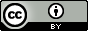 www.schabi.chWDeutschMathematikM&UFranzEnglischZeichnenSportWerkenMedienbildung341352 363 374 385396 407 HerbstferienHerbstferienHerbstferienHerbstferienHerbstferienHerbstferienHerbstferienHerbstferienHerbstferienHerbstferienHerbstferien438449 4510 46114712 4813 4914 5015 5116 WeihnachtsferienWeihnachtsferienWeihnachtsferienWeihnachtsferienWeihnachtsferienWeihnachtsferienWeihnachtsferienWeihnachtsferienWeihnachtsferienWeihnachtsferienWeihnachtsferien217 318 419 520 SportferienSportferienSportferienSportferienSportferienSportferienSportferienSportferienSportferienSportferienSportferien2. Semester2. Semester2. Semester2. Semester2. Semester2. Semester2. Semester2. Semester2. Semester2. Semester2. SemesterWDeutschMathematikM&UFranzEnglischZeichnenSportWerkenMedienbildungSportferienSportferienSportferienSportferienSportferienSportferienSportferienSportferienSportferienSportferienSportferien8219221023112412251326 14271528FrühlingsferienFrühlingsferienFrühlingsferienFrühlingsferienFrühlingsferienFrühlingsferienFrühlingsferienFrühlingsferienFrühlingsferienFrühlingsferienFrühlingsferien18291930203121322233233424352536263727382839SommerferienSommerferienSommerferienSommerferienSommerferienSommerferienSommerferienSommerferienSommerferienSommerferienSommerferien